ميحرلا نمحرلا الله مسب 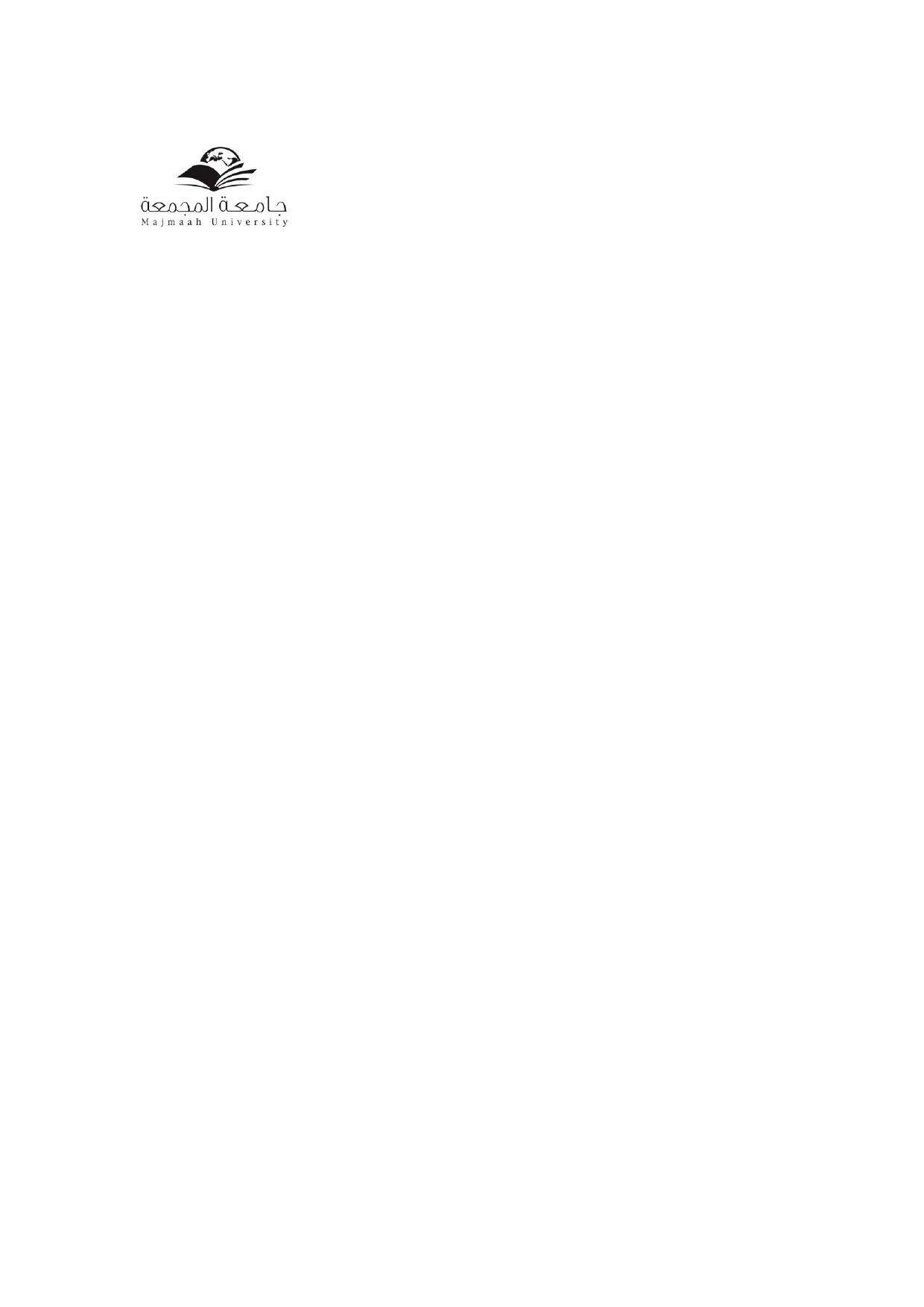 ةيدوعسلا ةيبرعلا ةكلملما لياعلا ميلعتلا ةرازو ةعملمجا ةعماج يملعلا ثحبلاو ايلعلا تاساردلل ةعمالجا ةلاكو يملعلا سللمجا يملع غرفت ىلع لوصحلا بلط .................................................................................................. 	:مسقلا .................................................................................................. 	:ةيلكلا لولأا مسقلا )ةيصخشلا تانايبلا( ةلئاعلا 	دجلا 	بلأا 	لولأا .......................... 	.......................... 	.......................... 	.......................... 	: مسلاا .......................... 	:قيقدلا صصختلا 	.......................... 	:ماعلا صصختلا م	/	/	:قفاوملا 	ـه 	/	/	:ريتسجاملا ةجرد ىلع لوصحلا خيرات ....................................................................................................................................... 	:ريتسجاملا ةلاسر ناونع م	/	/	:قفاوملا 	ـه 	/	/	:هاروتكدلا ةجرد ىلع لوصحلا خيرات .............................................................................................................................................................. 	:هاروتكدلا ةلاسر ناونع .......................................................................................................................................................................... 	:ةيلاحلا ةفيظولا ) يفيظولا جردتلا ( م	/	/	:قفاوملا 	ـه 	/	/	:دعاسم ذاتسأ ةفيظوب نييعتلا خيرات م	/	/	:قفاوملا 	ـه 	// 	:كراـشم ذاتسأ ةفيظو لغش خيرات م	/	/	:قفاوملا 	ـه 	/	/	:ذاـــتسأ ةفيظو لغش خيرات مدـمتملل ةيـضاملا ااونـس ثلاثـلل وأ ةــلماك ةنـس ىــلع لوـصحلل مدــمتملل ةيـضاملا 	ـمخلا ااونـسللن ةــيراداا اامهاــسملا :)دحاو يسارد لصف ىلع لوصحلل ......................................................................................................................................................................................................................................... ....................................................................................................................................................................................................................................... ......................................................................................................................................................................................................................................... ....................................................................................................................................................................................................................................... ......................................................................................................................................................................................................................................... ....................................................................................................................................................................................................................................... يناثلا مسقلا 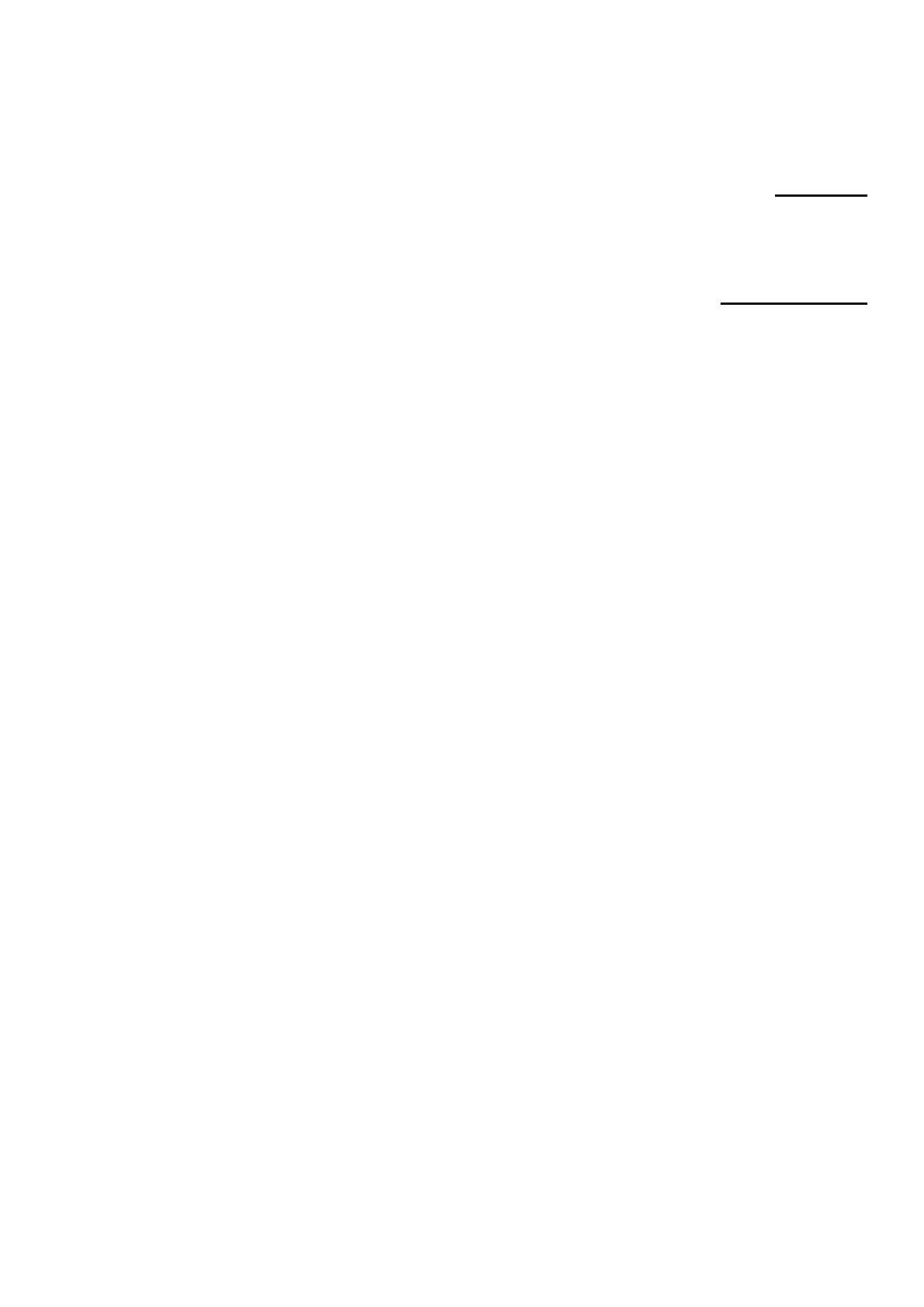 )عمتجملاو ةعماجلا ةمدخو ةيميداكلأاو ةيثحبلا تانايبلا( سيردتلا :لاوأ وأ ةـلماك ةنـس ىـلع لوـصحلل مدـمتملل ةيـضاملا ااونـس 	مخلا طسوتم لثمين ةعاس 	:مدمتملل يسيردتلا ءبعلا .)دحاو يسارد لصف ىلع لوصحلل مدمتملل ةيضاملا ااونس ثلاثلل يملعلا جاتنلإا : ايناث ااونـس ثلاثــلل وأ ةــلماك ةنـس ىــلع لوـصحلل مدــمتملل ةيـضاملا 	ـمخلا ااونـسلا يــف مدـمتملا هتــجنأ جذــلا يــملعلا اــتناا :دحاو يسارد لصف ىلع لوصحلل مدمتملل ةيضاملا :ةمكحملا ةيملعلا اايرودلا يف رشنلل ةلوبمملا وأ ةروشنملا ثوحبلا 	-أ ......................................................................................................................................................................................................................................... ....................................................................................................................................................................................................................................... ......................................................................................................................................................................................................................................... ....................................................................................................................................................................................................................................... ......................................................................................................................................................................................................................................... ....................................................................................................................................................................................................................................... ......................................................................................................................................................................................................................................... ....................................................................................................................................................................................................................................... ......................................................................................................................................................................................................................................... ....................................................................................................................................................................................................................................... :رمتؤملا بتك يف ةروشنمو ةصصختم ةيملع ااودن وأ اارمتؤم يف ةمدمملا ثوحبلا 	-ب ......................................................................................................................................................................................................................................... ....................................................................................................................................................................................................................................... ......................................................................................................................................................................................................................................... ....................................................................................................................................................................................................................................... ......................................................................................................................................................................................................................................... ....................................................................................................................................................................................................................................... ......................................................................................................................................................................................................................................... ....................................................................................................................................................................................................................................... ......................................................................................................................................................................................................................................... ....................................................................................................................................................................................................................................... ......................................................................................................................................................................................................................................... ....................................................................................................................................................................................................................................... ......................................................................................................................................................................................................................................... ....................................................................................................................................................................................................................................... ......................................................................................................................................................................................................................................... ....................................................................................................................................................................................................................................... ......................................................................................................................................................................................................................................... ....................................................................................................................................................................................................................................... ......................................................................................................................................................................................................................................... ....................................................................................................................................................................................................................................... 2:)ةمجرتملا وأ ةفلؤملا بتكلا لمشت ن ةمكحملا بتكلا 	-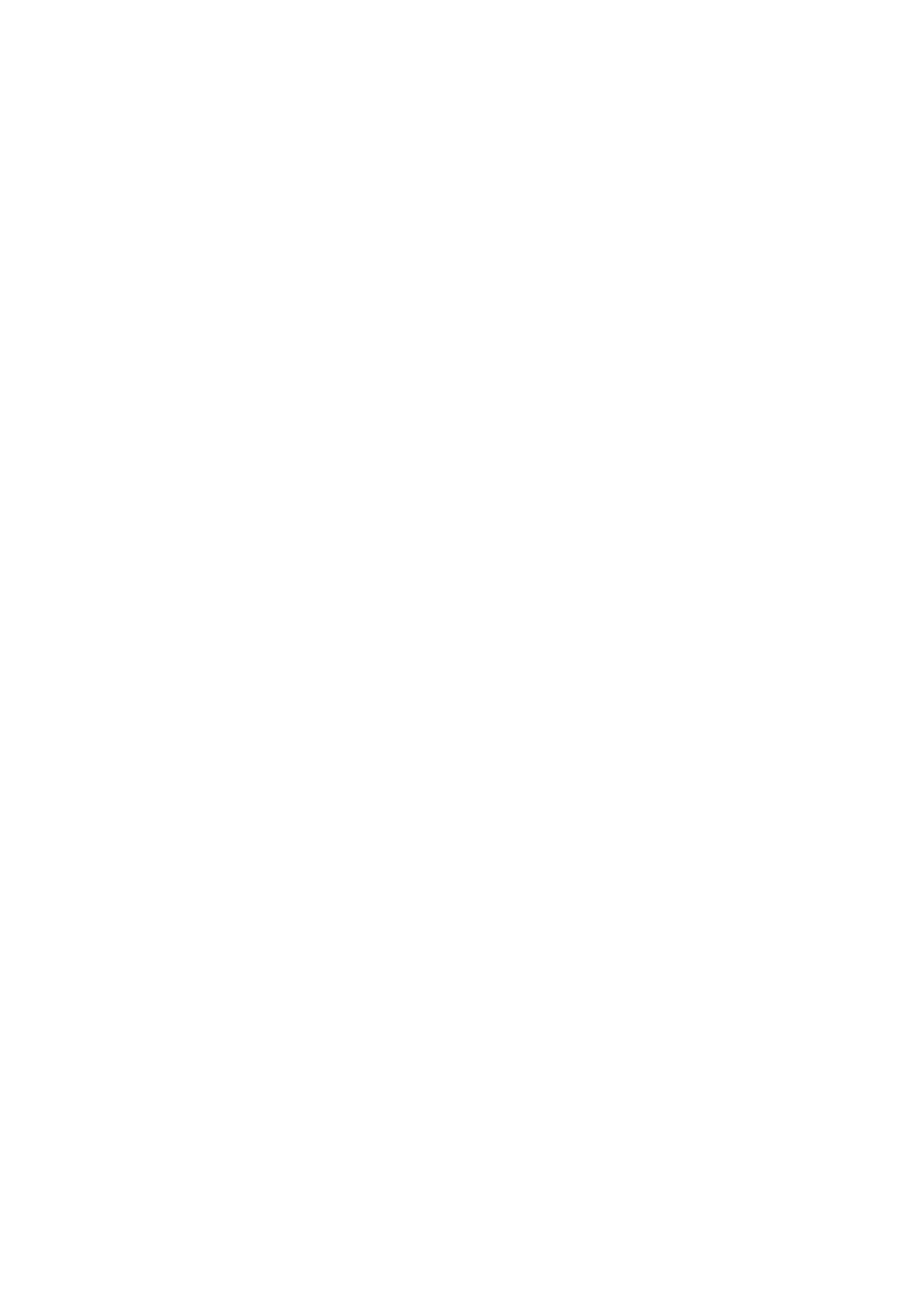 ......................................................................................................................................................................................................................................... ....................................................................................................................................................................................................................................... ......................................................................................................................................................................................................................................... ....................................................................................................................................................................................................................................... ......................................................................................................................................................................................................................................... ....................................................................................................................................................................................................................................... ......................................................................................................................................................................................................................................... ....................................................................................................................................................................................................................................... ......................................................................................................................................................................................................................................... ....................................................................................................................................................................................................................................... :عارتخلاا ااءاربو ةيعادباا لامعلأا 	-د ......................................................................................................................................................................................................................................... ....................................................................................................................................................................................................................................... ......................................................................................................................................................................................................................................... ....................................................................................................................................................................................................................................... ......................................................................................................................................................................................................................................... ....................................................................................................................................................................................................................................... ......................................................................................................................................................................................................................................... ....................................................................................................................................................................................................................................... ......................................................................................................................................................................................................................................... ....................................................................................................................................................................................................................................... :رشنلل ةمدمملا ثاحبلأا وأ ةمكحملا ريغ ىرخلأا لامعلأا 	- ـه ......................................................................................................................................................................................................................................... ....................................................................................................................................................................................................................................... ......................................................................................................................................................................................................................................... ....................................................................................................................................................................................................................................... ......................................................................................................................................................................................................................................... ....................................................................................................................................................................................................................................... ......................................................................................................................................................................................................................................... ....................................................................................................................................................................................................................................... ......................................................................................................................................................................................................................................... ....................................................................................................................................................................................................................................... 3:ةيملعلا اايعمجلاو ناجللا ةيوضع 	-و ......................................................................................................................................................................................................................................... ....................................................................................................................................................................................................................................... ......................................................................................................................................................................................................................................... ....................................................................................................................................................................................................................................... ......................................................................................................................................................................................................................................... ....................................................................................................................................................................................................................................... ......................................................................................................................................................................................................................................... ....................................................................................................................................................................................................................................... ......................................................................................................................................................................................................................................... ....................................................................................................................................................................................................................................... ةـيفامثلا اامهاـسملا ةـماعلا اارـضاحملا ةـينيملا ااـسرامملا :لـثمن (ـمتجملاو ةـعماجلا ةمدخب ةملعتملا ةطشنلأا 	-ت :)........اهريغو ةعومسملاو ةءورمملاو ةيئرملا لئاسولا يف ثيداحلأاو الاامملا ......................................................................................................................................................................................................................................... ....................................................................................................................................................................................................................................... ......................................................................................................................................................................................................................................... ....................................................................................................................................................................................................................................... ......................................................................................................................................................................................................................................... ....................................................................................................................................................................................................................................... ......................................................................................................................................................................................................................................... ....................................................................................................................................................................................................................................... ......................................................................................................................................................................................................................................... ....................................................................................................................................................................................................................................... ......................................................................................................................................................................................................................................... ....................................................................................................................................................................................................................................... ......................................................................................................................................................................................................................................... ....................................................................................................................................................................................................................................... ......................................................................................................................................................................................................................................... ....................................................................................................................................................................................................................................... ......................................................................................................................................................................................................................................... ....................................................................................................................................................................................................................................... ......................................................................................................................................................................................................................................... ....................................................................................................................................................................................................................................... ......................................................................................................................................................................................................................................... ....................................................................................................................................................................................................................................... ......................................................................................................................................................................................................................................... ....................................................................................................................................................................................................................................... 4ثلاثلا مسقلا )قباسلا يملعلا غرفتلا( )	ن لا 	)	ن معن 	:يملع غرفت ةتاجإ ىلع الصح نأ قبس لــه 	-1 :معنب ةباجاا ةلاح يف يسارد ماع ) 	ن	دـحاو يسارد لصف ) 	ن ايتدم ماــعلل ............................... مـقر ـعامتجاب يــملعلا 	ـلجملا رارــق بـجومب ــه 	/	:يــساردلا ماــعلا للاـخ م	/	/	قفاوملا ـه 	/	/	خيراتب ةدمعنملا ـه 	/:)يملعلا 	لجملا رارق بسحن قباسلا يملعلا غرفتلا ةتاجإ للاخ ايترايت امت يتلا ااعماجلاو لودلا 	-2 ......................................................................................................................................................................................................................................... ....................................................................................................................................................................................................................................... ......................................................................................................................................................................................................................................... ....................................................................................................................................................................................................................................... ......................................................................................................................................................................................................................................... ....................................................................................................................................................................................................................................... ......................................................................................................................................................................................................................................... ....................................................................................................................................................................................................................................... ......................................................................................................................................................................................................................................... ....................................................................................................................................................................................................................................... :يملعلا 	لجملا يلع قفاو جذلا غرفتلا جمانربلل اًمفو قباسلا غرفتلا للاخ اهتاجنإ مت يتلا ااساردلاو ثوحبلا- 3 ......................................................................................................................................................................................................................................... ....................................................................................................................................................................................................................................... ......................................................................................................................................................................................................................................... ....................................................................................................................................................................................................................................... ......................................................................................................................................................................................................................................... ....................................................................................................................................................................................................................................... ......................................................................................................................................................................................................................................... ....................................................................................................................................................................................................................................... ......................................................................................................................................................................................................................................... ....................................................................................................................................................................................................................................... ؟ قباسلا يملعلا غرفتلا نع اريرمت متمدق له ً-4 ) ن لا 	) ن مـعن 5.؟ريرمتلا يف ءاج ام ىلع يملعلا 	لجملا قفاو له ريرمتلا ميدمت ةلاح يف 	-5 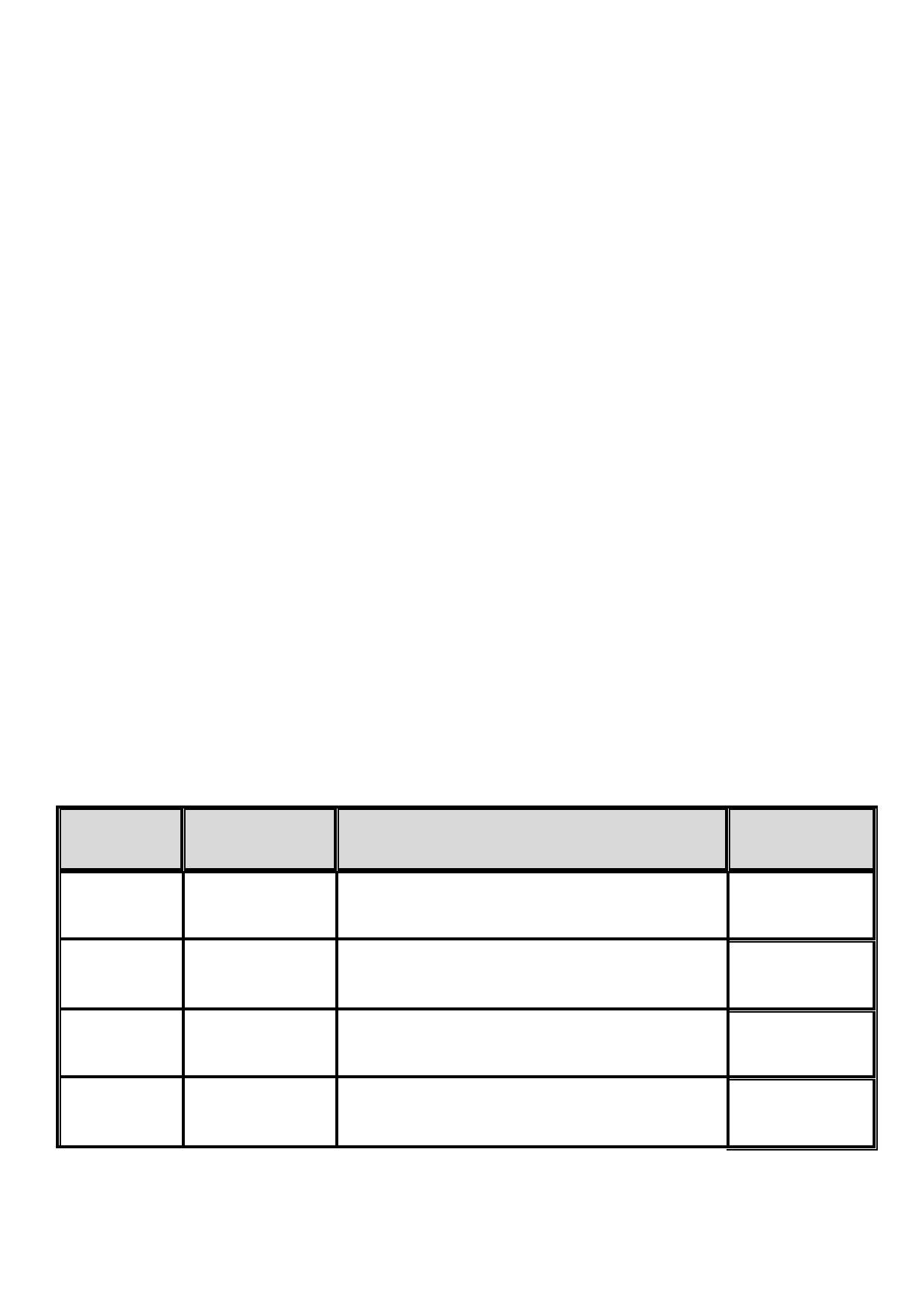 )	ن لا 	) ن مـعن ............................... 	ةسلجلا مقر ـه 	/	/	ريرمتلا ىلع يملعلا 	لجملا ةمفاوم خيرات .ـه 	/	يساردلا ماعلل عبارلا مسقلا )بولطملا يملعلا غرفتلا( .يسارد ماع ) ن 	دحاو يسارد لصف ) 	ن :بولطملا غرفتلا ةدم 	-1 .ةكلمملا راخ ) 	ن	ةكلـ مملا لخاد ) ـ	ن :بولطملا غرفتلا عون 	-2 :)بلطلا (م قافرإ نم (نام لان يثحبلا عورشملا جأ هتاجنإ (متت جذلا يملعلا غرفتلا جمانرب 	-3 ......................................................................................................................................................................................................................................... ....................................................................................................................................................................................................................................... ......................................................................................................................................................................................................................................... ....................................................................................................................................................................................................................................... ......................................................................................................................................................................................................................................... ....................................................................................................................................................................................................................................... ......................................................................................................................................................................................................................................... ....................................................................................................................................................................................................................................... ......................................................................................................................................................................................................................................... ....................................................................................................................................................................................................................................... :يملعلا غرفتلا ةتاجإ اييف يضمتس يتلا ةيملعلا اايجلا وأ ةيثحبلا تكارملا وأ ااعماجلا 	-4 ةلودلا 	ةنيدملا 	ةرايزلا نم فدهلا 	زكرملا وأ ةهجلا 6: رـيـسـلا طـخ 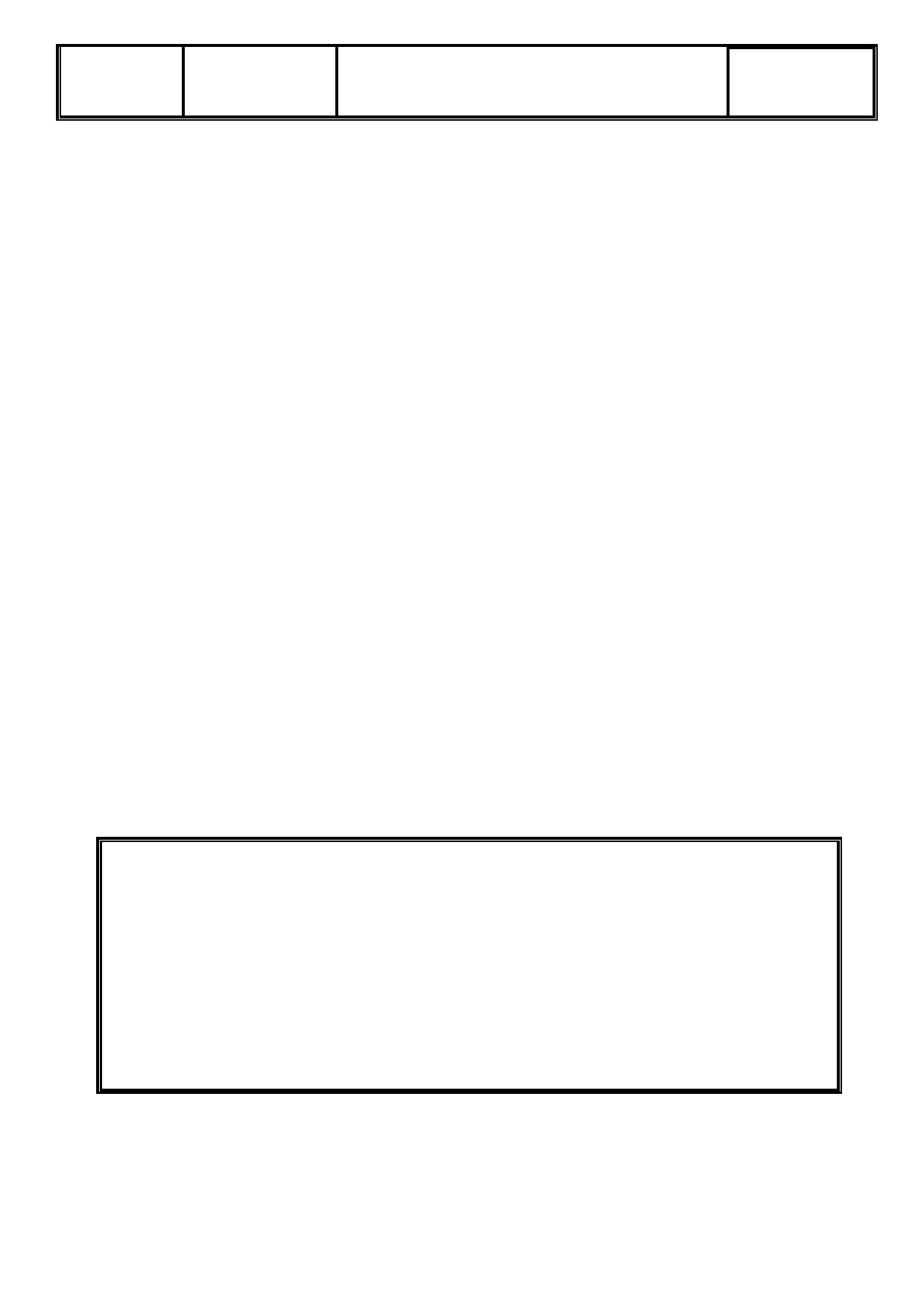 ........................................................ 	: فتاهلا مقر 	..................................... 	: عيقوتلا سماخلا مسقلا )مسقلا لبق نم يمسرلا لامعتسلال( :مسملا يف 	يردتلا ةئيه ءاضعأ ددع :قيقدلا صصختلا يف 	يردتلا ةئيه ءاضعأ ددع ةمئاق قفرتن ةعاس ......... :يملعلا غرفتلا ةتاجإ ىلع لوصحلا بلط يف مدق جذلا لصفلل يسيردتلا ءبعلا لدعم .)غرفتلا بلطب وضعلا هيف مدقت يذلا لصفلل مسقلا سيئر نم ةدمتعم .ةافوتسم اهدجوو ةرامتسلاا ىلع يملعلا 	لجملا وضع (لطا ......................................................... 	:مـــسلاا ......................................................... 	:عــيقوتلا ........................ يساردلا ماعلل 	...................... : تسلج يف مسملا 	لجم رارق م	/	/	قفاوملا 	ـه 	/	/	خيراتب ةدمعنملا )	ن ةمفاوم مدع 	)	ن ةمفاوم ............................................ 	:مسملا 	يئر ............................................ 	:(يــقوتلا سداسلا مسقلا )ةيلكلا لبق نم يمسرلا لامعتسلال( 7........................ يساردلا ماعلل 	...................... : تسلج يف ةيلكلا 	لجم رارق 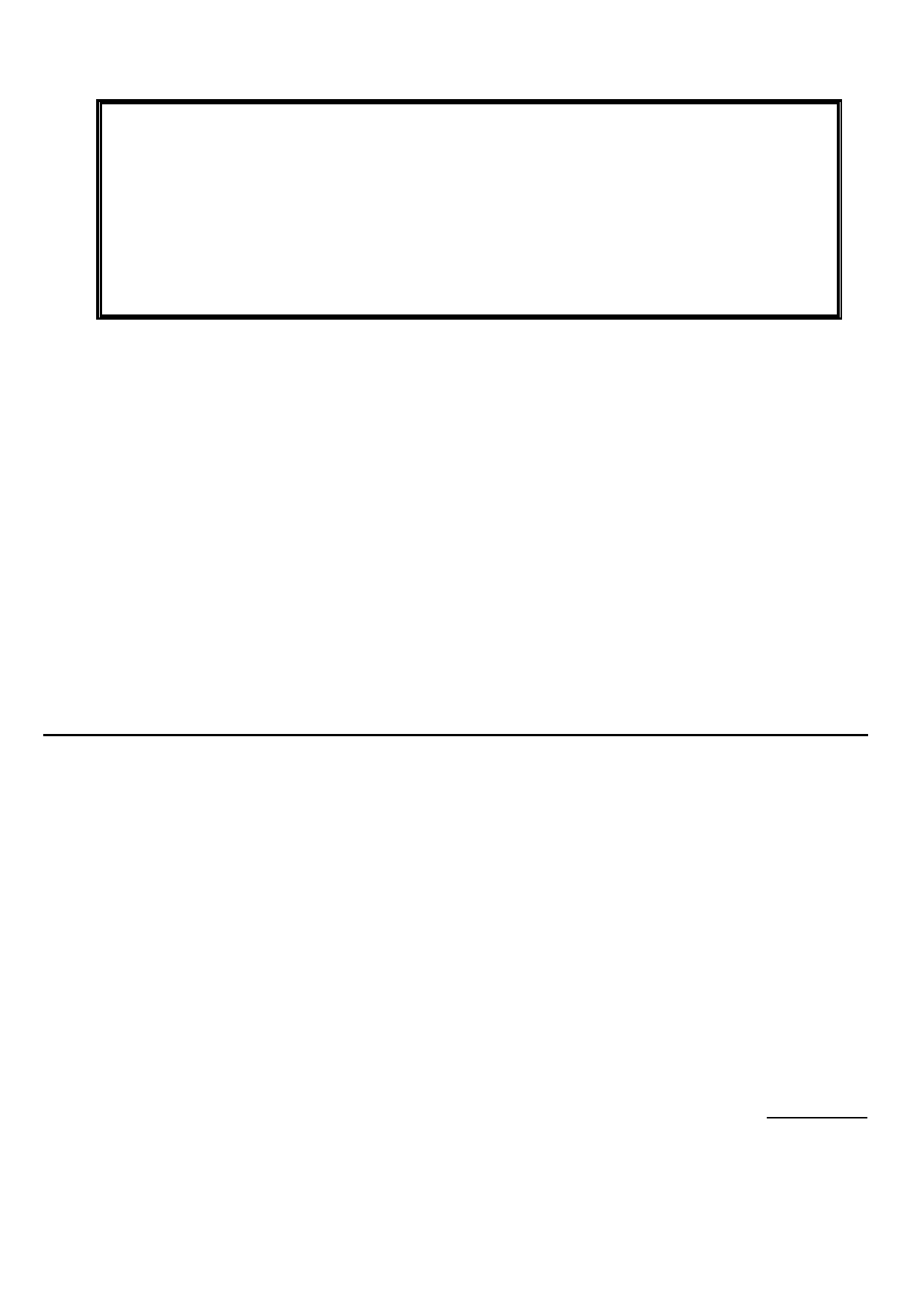 م	/	/	قفاوملا 	ـه 	/	/	خيراتب ةدمعنملا )	ن ةمفاوم مدع 	)	ن ةمفاوم ............................................ 	:ةيلكلا ديمع ............................................ 	:(يــقوتلا عباسلا مسقلا )نيفظوملاو سيردتلا ةئيه ءاضعأ نوؤشل ةماعلا ةرادلإا لبق نم( :ةدمل يملع غرفت ةتاجإ ىلع لوصحلا ل قبس مدمتملا .ـه 	/	/	خيراتب ـه 	/ :يساردلا ماعلل ................ : عامتجاب يملعلا 	لجملا ررق ا: ل فرص جذلا باكراا رملأ ًامفو يملعلا غرفتلا ةلحر ريس طخ .................................................................................................................... :يملع غرفت ىلع لوصحلا ل قبسي مل مدمتملا نم مدمتملا اهركذ يتلا ةيقرتلاو نييعتلا خيراوت ةقد نم دكأتلا نيفظوملاو 	يردتلا ةئيه ءاضعأ نوئشل ةماعلا ةراداا ىلع . فلم (قاو ............................................................ 	:نيفظوملاو سيردتلا ةئيه ءاضعأ نوئش ماع ريدم ........................................ 	: عيقوتلا ـه 	/	/	: خيراتلا :ةماه ةظحلام بينق سيلا ة ينسل لوا يساردلا لصفلا ةياهن لبق يملعلا سلجملا ةناملأ يملعلا غرفتلا تابلط لصت نأ بجي . مسعلا غرفتلا ةزاجإ ةترف 8